О внесении изменений в постановление Администрации Аскизского района от 07.03.2006г. №180-п «О балансовой комиссии при администрации Аскизского района»	Руководствуясь ст.ст.35, 40 Устава муниципального образования Аскизский район от 20.12.2005 года, постановляю:	1. Внести изменения в постановление главы Аскизского района от 07.03.2006г. №180-п «О балансовой  комиссии при администрации Аскизского района»:	- приложение №2 «Состав  балансовой комиссии по рассмотрению финансово-хозяйственной деятельности муниципальных унитарных предприятий Аскизского района» изложить в новой редакции согласно приложению к настоящему постановлению.	2. Постановление вступает в силу со дня подписания.	3. Направить настоящее постановление в редакцию газеты «Аскизский труженик» для опубликования и разместить на официальном сайте Администрации Аскизского района Республики Хакасия.Глава Администрации                                                                      А.В.ЧелтыгмашевПриложение к постановлениюАдминистрации Аскизского района Республики ХакасияОт 20.03.2015 №464-пПриложение №2к постановлениюглавы Аскизского района от 07.03.2006г. №180-пСОСТАВбалансовой комиссии по рассмотрению финансово-хозяйственной деятельности муниципальных унитарных предприятий Аскизского районаПредседатель комиссии - Новикова Г.В., первый заместитель главы Администрации Аскизского района Республики Хакасия.Заместитель председателя комиссии – Топоева Э.В. , председатель Комитета по управлению муниципальным имуществом  администрации Аскизского района Республики Хакасия.Секретарь комиссии  - Кокова Г.В., главный специалист по социально-экономическому планированию Администрации Аскизского района Республики Хакасия.Члены комиссии:Воропаева О.Ю.  – и.о. начальника юридического отдела Администрации Аскизского района Республики Хакасия;Доможаков Е.В. – заместитель председателя Комитета по управлению муниципальным имуществом  администрации Аскизского района Республики ХакасияЧугунеков Р.Г. – заместитель  начальника Финансового управления администрации Аскизского района Республики Хакасия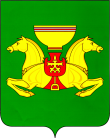 РОССИЙСКАЯ  ФЕДЕРАЦИЯАДМИНИСТРАЦИЯАСКИЗСКОГО  РАЙОНА РЕСПУБЛИКИ  ХАКАСИЯРОССИЙСКАЯ  ФЕДЕРАЦИЯАДМИНИСТРАЦИЯАСКИЗСКОГО  РАЙОНА РЕСПУБЛИКИ  ХАКАСИЯРОССИЯ  ФЕДЕРАЦИЯЗЫХАКАС  РЕСПУБЛИКАЗЫНЫНАСХЫС  АЙМАFЫНЫНУСТАF-ПАСТААРОССИЯ  ФЕДЕРАЦИЯЗЫХАКАС  РЕСПУБЛИКАЗЫНЫНАСХЫС  АЙМАFЫНЫНУСТАF-ПАСТААПОСТАНОВЛЕНИЕПОСТАНОВЛЕНИЕПОСТАНОВЛЕНИЕот   20.03.2015с.Аскизс.Аскизс.Аскиз            №  464-п